Общий вид группы СП ГБОУ СОШ с. Летниково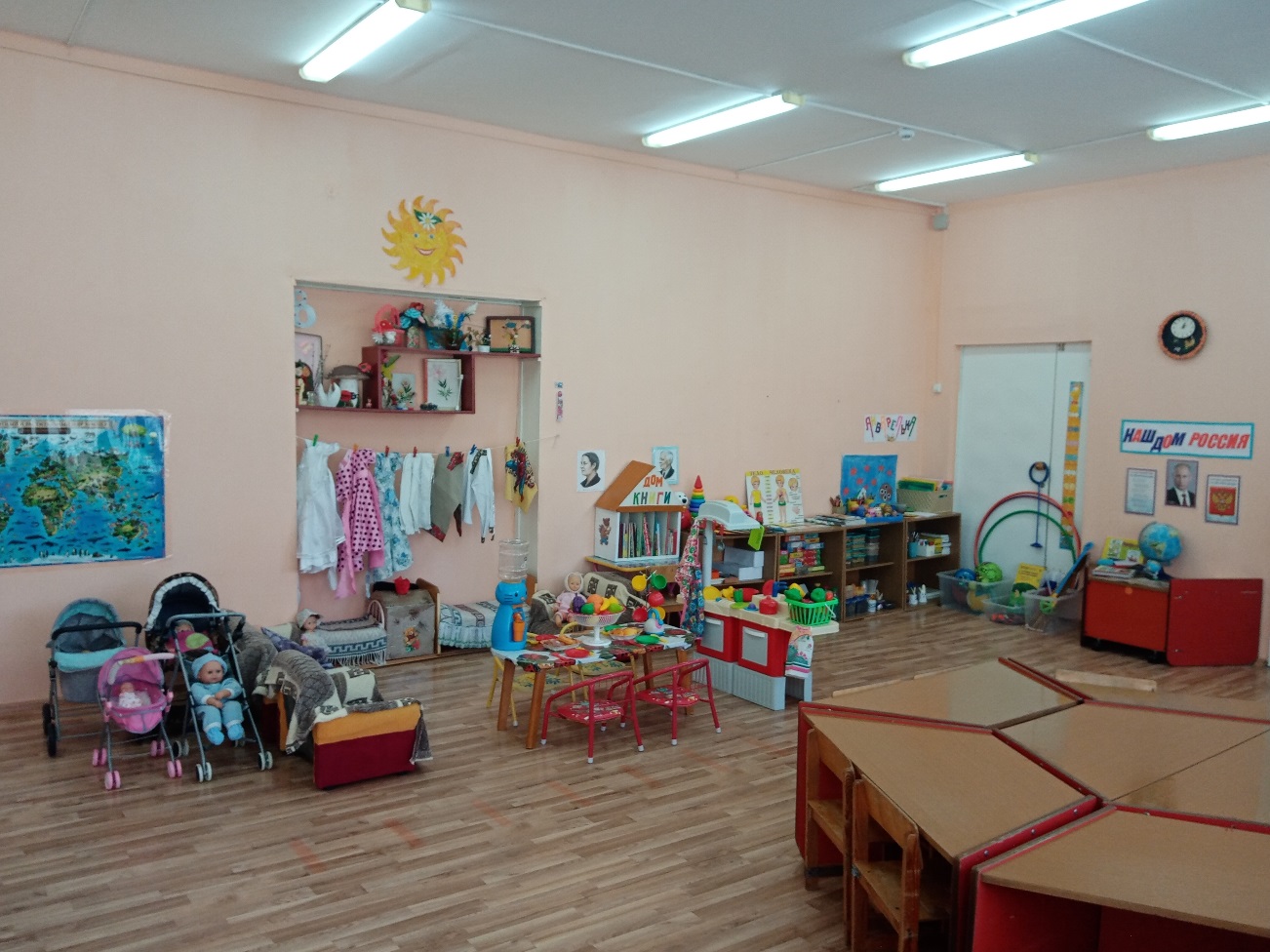 Речевое развитие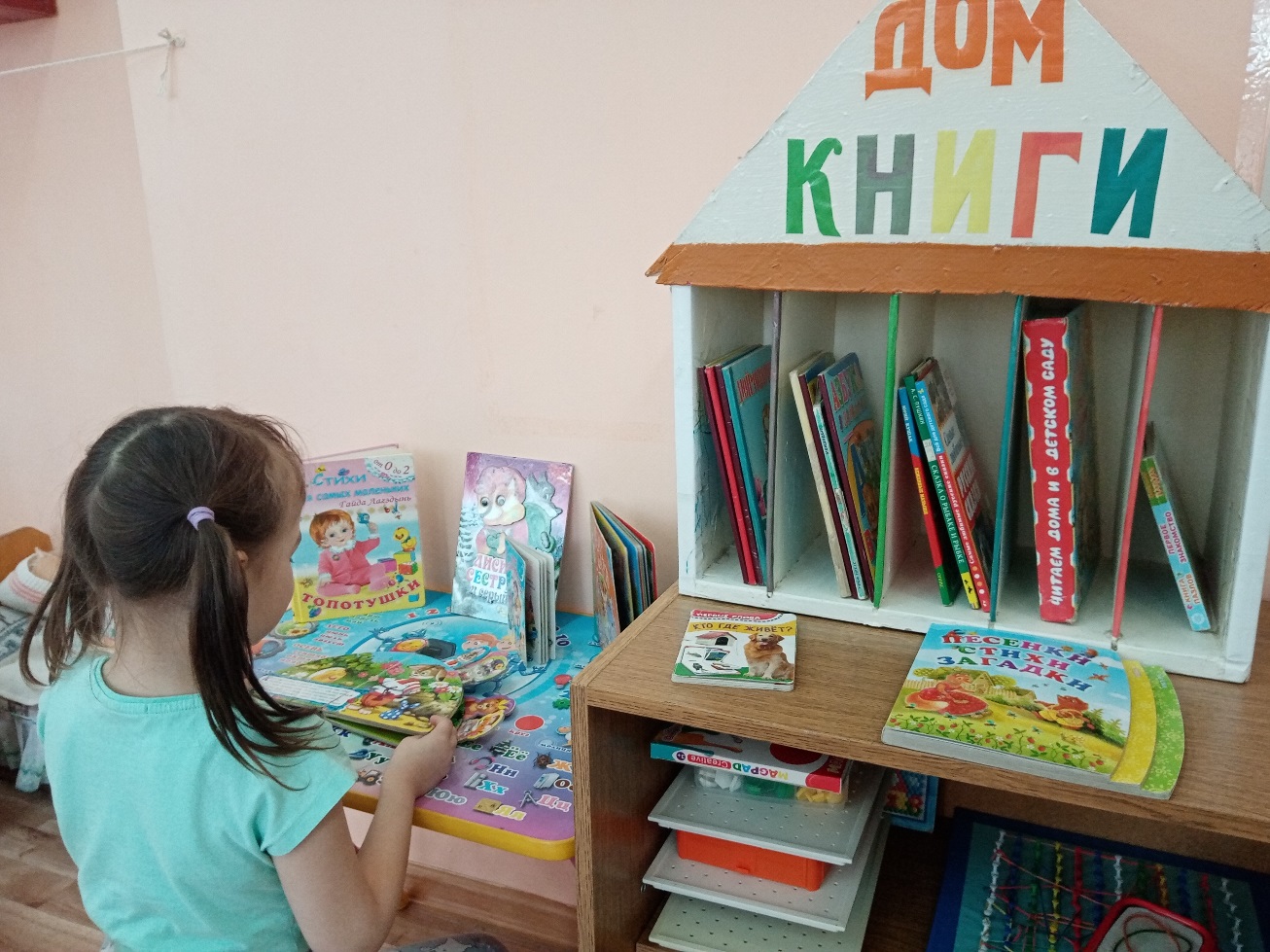 Общий вид группы СП ГБОУ СОШ с. Летниково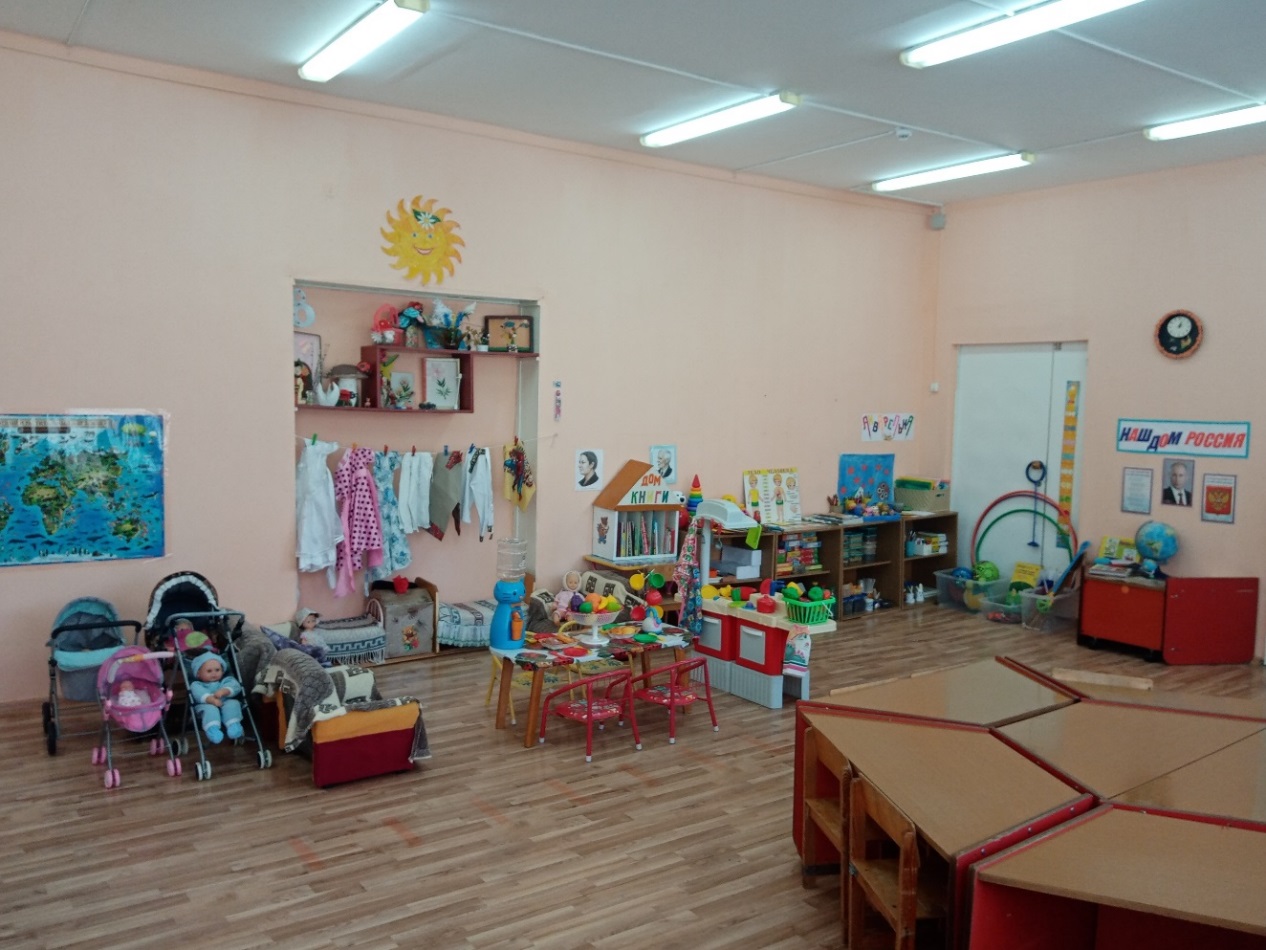 Нетрадиционное пособие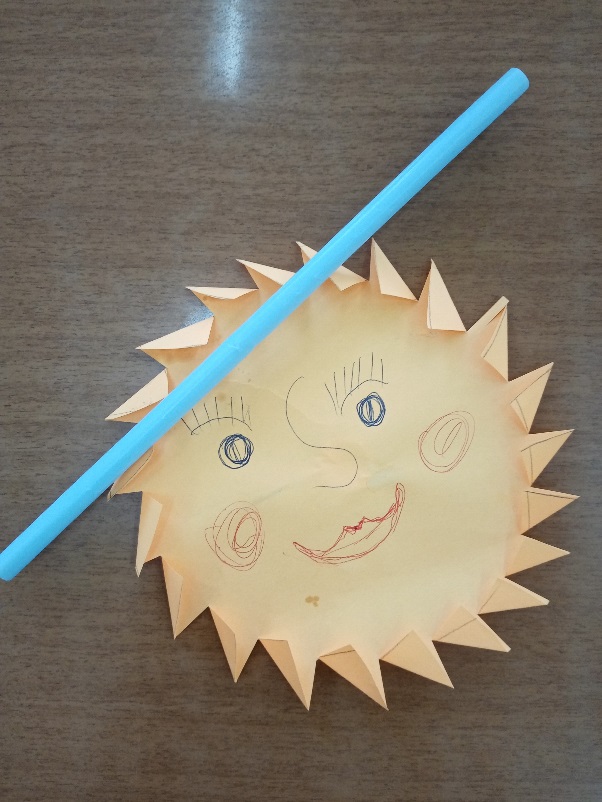 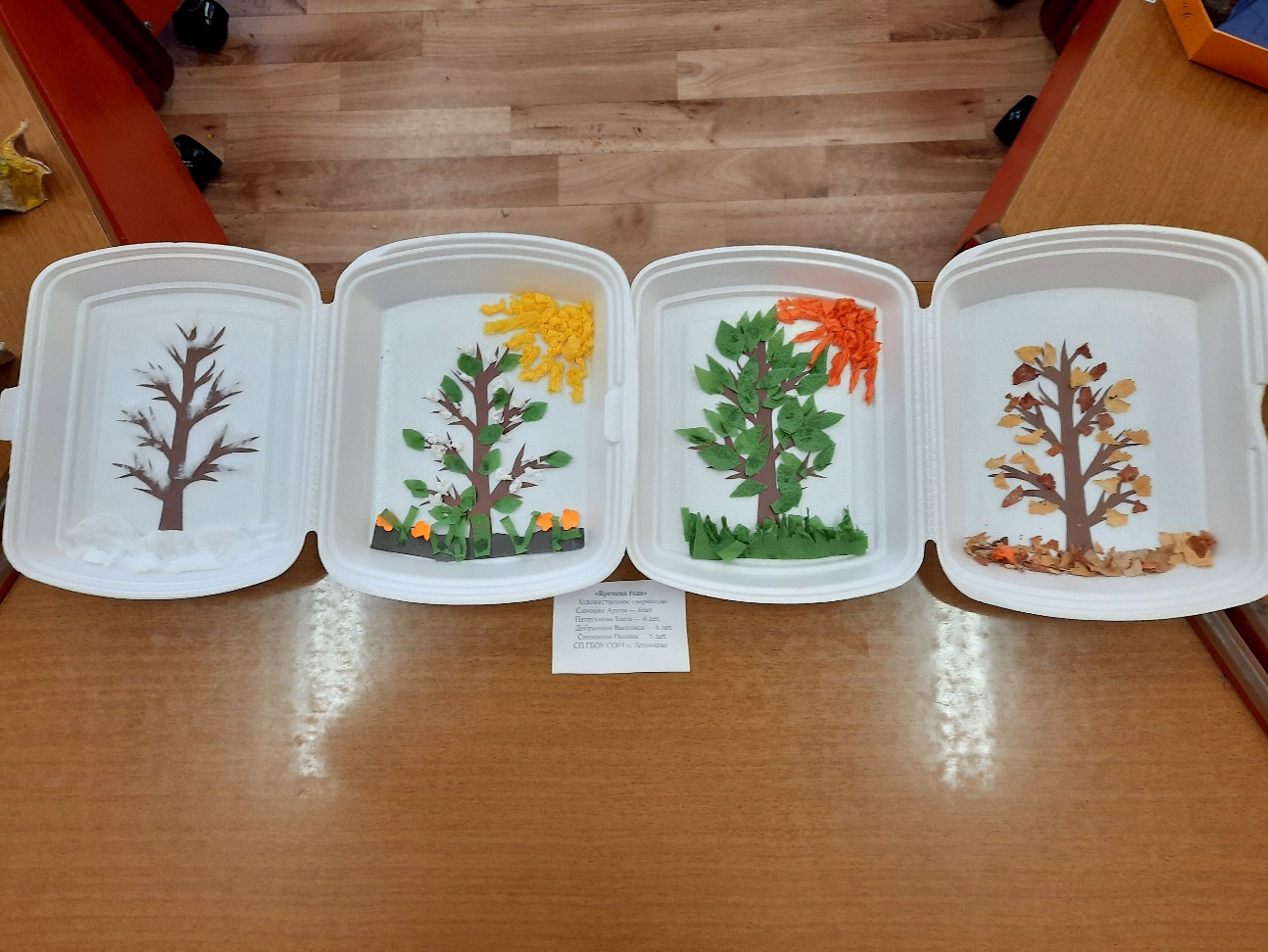 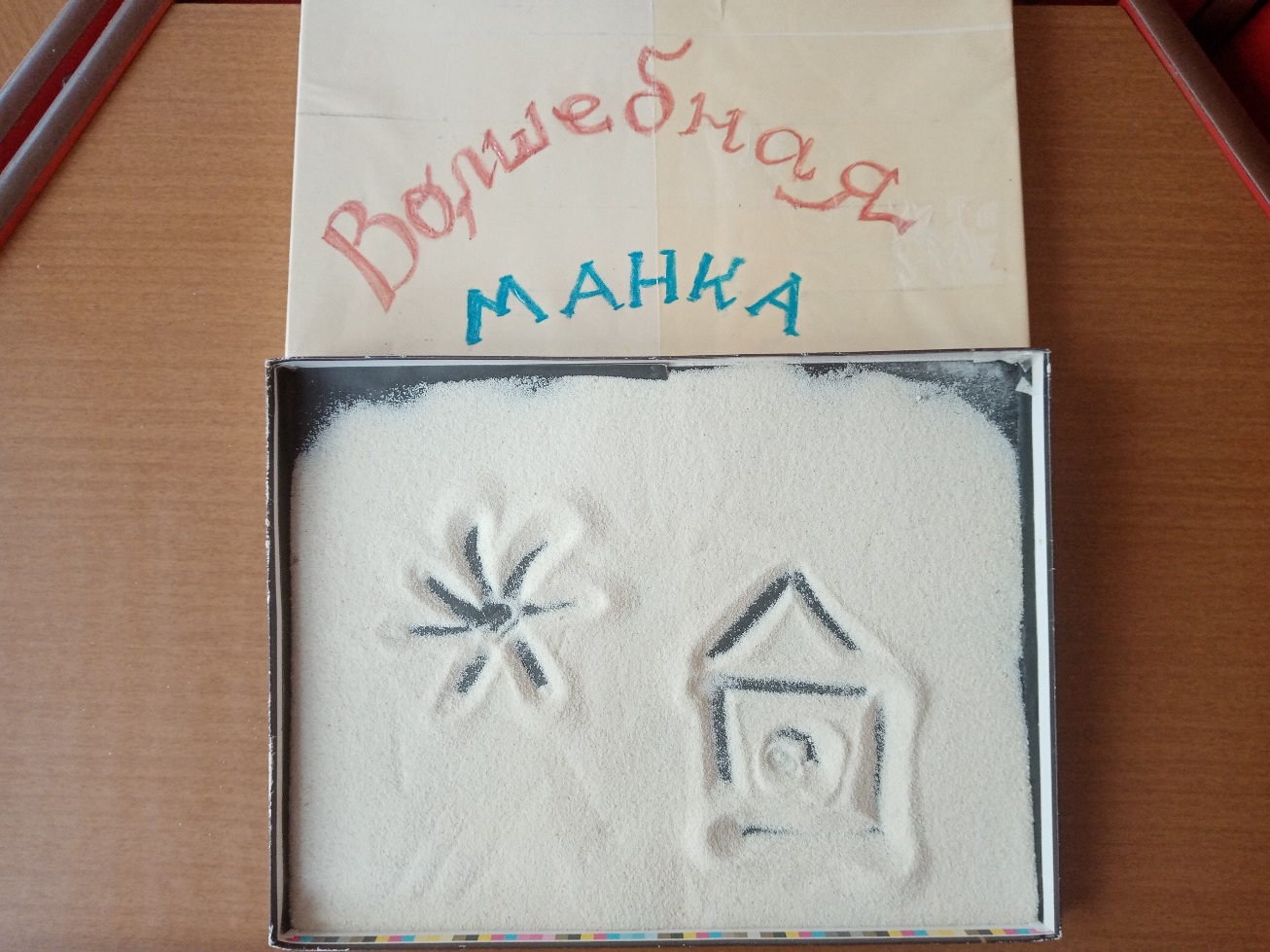 